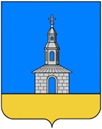 РОССИЙСКАЯ ФЕДЕРАЦИЯ ИВАНОВСКАЯ ОБЛАСТЬЮРЬЕВЕЦКИЙ МУНИЦИПАЛЬНЫЙ РАЙОНСОВЕТ ЮРЬЕВЕЦКОГО ГОРОДСКОГО ПОСЕЛЕНИЯ ТРЕТЬЕГО СОЗЫВА155453, Ивановская обл., г. Юрьевец, ул. Советская, д.37 тел. (493-37) 2-11-54  РЕШЕНИЕот 06.10.2016г.                                                                                                      №  52О внесении изменений в решение Совета Юрьевецкого городского поселения от 24.11.2014 №122 «Об установлении налога на имущество физических лиц на территории Юрьевецкого городского поселения»    На основании части 2 статьи 399 Налогового кодекса Российской Федерации, экспертного заключения главного правового управления Правительства Ивановской области №2646 от 23.09.2016 на решение Совета Юрьевецкого городского поселения от 24.11.2014 №122 «Об установлении налога на имущество физических лиц на территории Юрьевецкого городского поселения», Уставом Юрьевецкого городского поселения, Совет Юрьевецкого городского поселения РЕШИЛ:Пункт 9 Положения изложить в следующей редакции: « 9. Порядок и сроки уплаты налога  Порядок и сроки уплаты налога установлены статьей 409 Налогового кодекса Российской Федерации.».Настоящее решение вступает в силу с момента подписания и распространяет свои действия на правоотношения, возникшие с 01.01.2016года.Обнародовать настоящее решение и разместить на официальном сайте администрации Юрьевецкого муниципального района «юрьевец-официальный.рф».   Глава Юрьевецкого    городского поселения                                                         С.А.Баранова